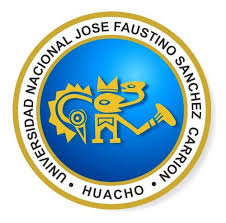 UNIVERSIDAD NACIONAL JOSÉ FAUSTINO SÁNCHEZ CARRIÓNFacultad de Derecho y Ciencias PolíticasEscuela Académico Profesional de DerechoSÍLABOCONTRATACIONES Y ADQUISICIONES DEL ESTADODATOS GENERALESCiclo Académico		:	X  CICLO  -  A/BCódigo			:	33557Plan			:	3Área Curricular		:	Formación Profesional EspecializadaE.A.P.			:	Derecho Prerrequisito		:	Semestre Académico	:	2018 - IHoras			:	03 horasHoras teóricas		:	01 horasHoras prácticas		:	02 horasCréditos			:	03 créditosDocente			:	M(a). Liubisa Jazminka Yong BecajColegiatura		:	C.A.H N° 523Correo electrónico	:	liubisayong@gmail.com / 995383860 (RPM)SUMILLAEste curso trata los mecanismos de contratación del Estado con los particulares. Parte del estudio de selección de la contraparte de la Administración Pública (licitación, concurso, contratación directa) el contrato administrativo, las prerrogativas de la Administración Pública y el contrato ley. Se analizarán los contratos más importantes: la concesión de servicio público, el empréstito público, entre otros. Se trabajará con casos.COMPETENCIAComprende y aplica las técnicas, métodos, estrategias y herramientas de gestión entre otros con un enfoque práctico en el marco de la Ley de Contrataciones del Estado Vigente y sus modificatorias.CAPACIDADESInterpreta el marco conceptual y asume la teoría de los contratos administrativos teniendo en consideración a la doctrina y legislación de la materia.Analiza la contratación estatal aplicando la normativa y casuística vigentes.Valora la importancia de las normas de contratación estatal en el quehacer de la Administración PúblicaDistingue la importancia de los procesos de selección y sus fuentes.PROGRAMACIÓN DE CONTENIDOSMETODOLOGIATeniendo en consideración que los métodos de enseñanza determinan el tipo de acto de los docentes y estudiantes en función de los objetivos y del contenido del proceso de instrucción, se aplicarán los siguientes métodos pedagógicos en la conducción de la asignatura: 1. Método expositivo. En forma restringida a fin de procurar la participación activa de los estudiantes. 2. Método de elaboración conjunta. Consistente en el planteamiento de problemas, formulación de interrogantes y construcción progresiva con el aporte de las respuestas de los estudiantes y los conocimientos del docente. Asimismo, se emplearán los métodos de exposición problemática, el método basado en problemas y el método investigativo. De otro lado, se emplearán procedimientos inductivos, como la observación, la abstracción y la generalización. Igualmente, procedimientos deductivos, como la generalización, actividades de aplicación, y también, procedimientos analíticos y sintéticos (entre estos últimos: resumen, síntesis y definición).MEDIOS Y MATERIALES EDUCATIVOSLos medios y materiales educativos coadyuvan a la construcción de los aprendizajes, dado que estimulan los procesos cognoscitivos y la interiorización de los contenidos, facilitando el logro de la competencia y el desarrollo de las capacidades. Por tales razones, se ha considerado a los siguientes medios y materiales educativos como necesarios e imprescindibles para el reforzamiento de los procedimientos didácticos y la facilitación del logro de los aprendizajes previstos en la asignatura, en concordancia con el enfoque educativo por competencias: a. Materiales impresos: separatas, texto básico, guías prácticas, hojas de actividad, etc. b. Materiales audiovisuales: se emplearán presentaciones fílmicas, multimedia y otros.EVALUACIÓNPara la evaluación de la parte teórica – práctica se emplearán los siguientes procedimientos e instrumentos:• Evaluación escrita con: Prueba escrita, individuales o grupales, prácticas de laboratorio o prácticas calificadas de aula.• Evaluación oral con: Pruebas orales, exposiciones, discusiones y demostraciones.b) Para la evaluación mediante trabajos académicos de acuerdo a la naturaleza de cada asignatura y/o aplicativos se podrán emplear los siguientes procedimientos e instrumentos.• Practicas calificadas con guía de observación e informe.• Trabajos monográficos.• Trabajos de campo con guía de observación e informe.• Viaje de estudios con guía de estudios e informe.• Solución de casos y problemas.• Desarrollo de Proyectos Productivos de Servicios o de innovación.• Otros trabajos académicos.c) 	La evaluación para los currículos por competencias, será de cuatro módulos de competencias profesionales a más (artículo 58° del estatuto vigente, Art. 28 del RGA-2016).La evaluación será permanente e integral, que comprende la participación en clases, evaluación parcial y trabajos académicos. La calificación será vigesimal de 0 a 20, siendo la nota mínima aprobatoria 11. La ponderación de las notas se efectuará del modo siguiente:Siendo el promedio final (PF), el promedio simple de los promedios ponderados de cada módulo (PM1, PM2, PM3, PM4); calculando de la siguiente manera:			PF = PM1 + PM2 + PM3 + PM4				    4FUENTES DE INFORMACIÓNAGUILAR VALDEZ, Oscar R. Contratación administrativa y financiamiento: la relación entre el financiamiento y los mecanismos de ejecución contractual. El caso de los contratos de construcción y explotación de infraestructuras públicas. Derecho & sociedad -- Año 18, no. 29 (2007) pp. 36-52 AGUILERA BECERRIL, Zita. El nuevo proceso de selección abreviado: aplicación y efectos en las contrataciones del Estado Revista jurídica del Perú - No. 70 (Dic. 2006) pp. 71-75 ALVAREZ PEDROZA, Alejandro. Comentarios a la Ley y Reglamento de Contrataciones del Estado Lima: Marketing Consultores: Escuela de Gerencia Gubernamental, 2010. AMADO, José. ¿Es eficaz nuestro sistema de contrataciones con el Estado?: mesa redonda Derecho & sociedad - Año 18, no. 29 (2007) pp. 187-210 BACACORZO, G. (1997). Tratado de Derecho Administrativo. Segunda Edición. Lima: Edición Gaceta Jurídica. Tomo I – Tomo II. BACACORZO, G. (1999). La contratación administrativa: Comentarios. Lima: Edición Gaceta Jurídica.BOSSANO LOMELLINI, Luis Miguel. La subasta inversa: un mecanismo de contratación pública eficiente y transparente Derecho PUCP / Pontificia Universidad Católica del Perú – Nº 66 – 2011. 7.2 Complementaria CASSAGNE, Juan Carlos. El contrato administrativo. 3ª ed. – 2009. CASSAGNE, Juan Carlos & RIVERO YSERN, Enrique. La contratación pública. 1ª ed. Buenos Aires: Hammurabi, 2006 p. 596 CASTILLO FREYRE, Mario. El arbitraje y los adicionales de obra. Author Derecho PUCP / Pontificia Universidad Católica del Perú - No. 66 - 2011. CASTILLO FREYRE, Mario. Arbitraje: el arbitraje en la contratación pública. Lima: Palestra: Estudio Mario Castillo Freyre, 2009. p. 275 CÓRDOVA SCHAEFER, Jesús. La Nueva Ley de Contrataciones del Estado. Ediciones caballero Bustamante – 2009. CÓRDOVA SCHAEFER, Jesús. Manual de contrataciones: ¿cómo realizar una contratación eficiente con el Estado? Lima: Ediciones Caballero Bustamante, 2011. p.494 CONTRATACIONES Y ADQUISICIONES CON EL ESTADO. Derecho PUCP/Pontificia Universidad Católica del Perú - No. 66 (2011) pp. 13-488 CRITERIOS JURISPRUDENCIALES SOBRE EL MANTENIMIENTO DE LA OFERTA Y EL PERFECCIONAMIENTO DE LA CONTRATACIÓN ESTATAL. Diálogo con la jurisprudencia - Año 16, no. 148 (Ene. 2011) pp. 17-64 DROMI, José Roberto. Licitación pública. Lima: Gaceta Jurídica, 2006. GAMARRA BARRANTES, Carolina. Reflexiones sobre la nueva Ley de Contrataciones del Estado en materia de solución de controversias en el proceso de selección. Revista de derecho administrativo - Año 4, no. 7 (May. 2009) pp. 218-229 IVANEGA, Miriam Mabel. El procedimiento de la licitación pública Derecho PUCP / Pontificia Universidad Católica del Perú - No. 66 (2011) pp. 257-276 LINARES JARA, Mario. Adicionales de obra pública: obra pública y contrato, adicionales, función administrativa, control público, arbitraje y enriquecimiento sin causa Revista de derecho administrativo - Año 4, Nº 7 (May. 2009) MARTÍNEZ ZAMORA, Marco Antonio. El régimen de impugnaciones para la determinación del postor adjudicado con la buena pro / Marco Antonio Martínez Zamora Revista jurídica del Perú - No. 81 (Nov. 2007) pp. 73-82 MESINAS MONTERO, Federico. Los recursos procedimentales en la contratación estatal Lima: Gaceta Jurídica, 2010 p. 191						M(a). LIUBISA JAZMINKA YONG BECAJ								DOCENTEUNIDAD DE APRENDIZAJE IEL CONTRATO ADMINISTRATIVOUNIDAD DE APRENDIZAJE IEL CONTRATO ADMINISTRATIVOUNIDAD DE APRENDIZAJE IEL CONTRATO ADMINISTRATIVOUNIDAD DE APRENDIZAJE IEL CONTRATO ADMINISTRATIVOCAPACIDAD: Interpreta el marco conceptual y asume la teoría de los contratos administrativos teniendo en consideración a la doctrina y legislación de la materiaCAPACIDAD: Interpreta el marco conceptual y asume la teoría de los contratos administrativos teniendo en consideración a la doctrina y legislación de la materiaCAPACIDAD: Interpreta el marco conceptual y asume la teoría de los contratos administrativos teniendo en consideración a la doctrina y legislación de la materiaCAPACIDAD: Interpreta el marco conceptual y asume la teoría de los contratos administrativos teniendo en consideración a la doctrina y legislación de la materiaSEMANASESIÓNCONTENIDO CONCEPTUALCONTENIDO PROCEDIMENTAL1°1Origen del Contrato AdministrativoElabora cuadros sinópticos1°2Elementos del Contrato AdministrativoElabora un mapa conceptual2°3El contrato de concesión de servicios públicosRealiza la lectura de un texto y debate en clase2°4El contrato de obra públicaElabora un modelo de contrato 3°5El contrato de suministroRealiza la lectura de la norma y elabora un modelo de contrato3°6El contrato de empréstito públicoRealiza la lectura de un texto y debate en clase4°7El contrato leyRealiza la lectura de un texto y debate en clase4°8Control de lecturaResuelve el control de lecturaCONTENIDO ACTITUDINALValora la diferencia de la contratación en el derecho público en comparación con el derecho privadoCONTENIDO ACTITUDINALValora la diferencia de la contratación en el derecho público en comparación con el derecho privadoCONTENIDO ACTITUDINALValora la diferencia de la contratación en el derecho público en comparación con el derecho privadoCONTENIDO ACTITUDINALValora la diferencia de la contratación en el derecho público en comparación con el derecho privadoUNIDAD DE APRENDIZAJE IILA NORMATIVA DE LA CONTRATACIÓN ESTATAL PARTE IUNIDAD DE APRENDIZAJE IILA NORMATIVA DE LA CONTRATACIÓN ESTATAL PARTE IUNIDAD DE APRENDIZAJE IILA NORMATIVA DE LA CONTRATACIÓN ESTATAL PARTE IUNIDAD DE APRENDIZAJE IILA NORMATIVA DE LA CONTRATACIÓN ESTATAL PARTE ICAPACIDAD: Analiza la contratación estatal aplicando la normativa y casuística vigentes.CAPACIDAD: Analiza la contratación estatal aplicando la normativa y casuística vigentes.CAPACIDAD: Analiza la contratación estatal aplicando la normativa y casuística vigentes.CAPACIDAD: Analiza la contratación estatal aplicando la normativa y casuística vigentes.SEMANASESIÓNCONTENIDO CONCEPTUALCONTENIDO PROCEDIMENTAL5°9La contratación pública en el PerúElabora un mapa conceptual de cómo fueron las etapas de contratación pública en el país5°10Disposiciones generales de la Ley de Contrataciones y AdquisicionesAnaliza e interpreta los principios generales de la contratación estatal6°11Condiciones exigibles a los proveedoresResume  en un cuadro las condiciones y requisitos exigibles a los proveedores en la contratación pública6°12Participación en consorcioTrabaja con modelos de participación en consorcio7°13El proceso de contratación. Plan anual de contratacionesEsquematiza los lineamientos que debe contener un plan de contrataciones7°14Actuaciones preparatoriasElabora un cuadro de los requisitos para la adquisición de bienes y servicios8°15Certificación de crédito presupuestarioElabora mapa conceptual sobre los requisitos e ítems a tener en cuenta para la certificación de crédito presupuestario8°16Primera Evaluación parcialResuelve la primera evaluación parcialCONTENIDO ACTITUDINALAprecia la importancia de la contratación estatal y el respeto al marco normativo vigente.CONTENIDO ACTITUDINALAprecia la importancia de la contratación estatal y el respeto al marco normativo vigente.CONTENIDO ACTITUDINALAprecia la importancia de la contratación estatal y el respeto al marco normativo vigente.CONTENIDO ACTITUDINALAprecia la importancia de la contratación estatal y el respeto al marco normativo vigente.UNIDAD DE APRENDIZAJE IIINORMATIVA DE LA CONTRATACIÓN ESTATAL PARTE IIUNIDAD DE APRENDIZAJE IIINORMATIVA DE LA CONTRATACIÓN ESTATAL PARTE IIUNIDAD DE APRENDIZAJE IIINORMATIVA DE LA CONTRATACIÓN ESTATAL PARTE IIUNIDAD DE APRENDIZAJE IIINORMATIVA DE LA CONTRATACIÓN ESTATAL PARTE IICAPACIDADDistingue la importancia de los procesos de selección y sus fuentes.CAPACIDADDistingue la importancia de los procesos de selección y sus fuentes.CAPACIDADDistingue la importancia de los procesos de selección y sus fuentes.CAPACIDADDistingue la importancia de los procesos de selección y sus fuentes.SEMANASESIÓNCONTENIDO CONCEPTUALCONTENIDO PROCEDIMENTAL9°17Los procedimientos de selección Elabora un cuadro sinóptico sobre los procedimientos de selección9°18La licitación pública y el concurso públicoExpone, analiza e identifica la tipología y características de los procesos de selección: licitación pública y concurso público 10°19La adjudicación simplificadaExpone los casos en los que procede la adjudicación simplificada10°20Selección de consultores individuales La comparación de preciosIdentifica los casos de procedencia de selección de consultores y comparación de precios11°21La contratación directaComprende en qué consiste la contratación directa y sus requisitos11°22Rechazo de ofertas y declaratoria de desiertoIdentifica los casos en los que se produce el rechazo de ofertas y el proceso se declara desierto12°23Métodos especiales de contrataciónElabora un cuadro de los métodos especiales de contratación12°24Control de lecturaResuelve el control de lecturaCONTENIDO ACTITUDINALAsume una actitud crítica y creativa para aplicar los conceptos que recibeCONTENIDO ACTITUDINALAsume una actitud crítica y creativa para aplicar los conceptos que recibeCONTENIDO ACTITUDINALAsume una actitud crítica y creativa para aplicar los conceptos que recibeCONTENIDO ACTITUDINALAsume una actitud crítica y creativa para aplicar los conceptos que recibeUNIDAD DE APRENDIZAJE IVEL CONTRATO Y SU EJECUCIÓNUNIDAD DE APRENDIZAJE IVEL CONTRATO Y SU EJECUCIÓNUNIDAD DE APRENDIZAJE IVEL CONTRATO Y SU EJECUCIÓNUNIDAD DE APRENDIZAJE IVEL CONTRATO Y SU EJECUCIÓNCAPACIDAD: Valora la importancia de las normas de contratación estatal en el quehacer de la Administración PúblicaCAPACIDAD: Valora la importancia de las normas de contratación estatal en el quehacer de la Administración PúblicaCAPACIDAD: Valora la importancia de las normas de contratación estatal en el quehacer de la Administración PúblicaCAPACIDAD: Valora la importancia de las normas de contratación estatal en el quehacer de la Administración PúblicaSEMANASESIÓNCONTENIDO CONCEPTUALCONTENIDO PROCEDIMENTAL13°25El contrato. Garantías. Modificaciones al contratoIdentifica el perfeccionamiento y formalización del contrato, documentos que lo integran, cláusulas obligatorias y elabora un cuadro 13°26La subcontrataciónIdentifica los supuestos de subcontaratación14°27La resolución de los contratosExpone los casos de resolución de contratos14°28El pagoAnaliza los casos en los que se produce el pago de la prestación, a través de un cuadro15°29Recursos administrativosExpone sobre la solución de controversias derivadas de los contratos15°30Denegatoria fictaDeclaratoria de nulidadDiferencia en qué casos se produce la denegatoria ficta y la declaratoria de nulidad16°31Medios de solución de controversias de la ejecución contractualIdentifica los medios de solución de controversias de la ejecución contractual16°32El registro nacional de proveedores (RNP)Tribunal de Contrataciones del EstadoAnaliza y elabora un mapa conceptual sobre el RNP y sus funciones así como las del  Tribunal de Contrataciones del Estado17°33Infracciones administrativasDesarrolla en un cuadro las iinfracciones administrativas17°34EXAMEN FINAL DEL CURSORESUELVE EL EXAMEN FINAL DEL CURSOCONTENIDO ACTITUDINALAsume con interés cual es el procedimiento de contratación estatal.CONTENIDO ACTITUDINALAsume con interés cual es el procedimiento de contratación estatal.CONTENIDO ACTITUDINALAsume con interés cual es el procedimiento de contratación estatal.CONTENIDO ACTITUDINALAsume con interés cual es el procedimiento de contratación estatal.VARIABLEPONDERACIONESINSTRUMENTOSUNIDADES DIDÁCTICAS DENOMINADAS MÓDULOSVARIABLEP1INSTRUMENTOSUNIDADES DIDÁCTICAS DENOMINADAS MÓDULOSEVALUACIÓN DE CONOCIMIENTO30%CuestionarioCuadros de controlEL CICLO ACADÉMICO COMPRENDE  4 MÓDULOSEVALUACIÓN DE PRODUCTO35%Lista de cotejoRegistro de notasEL CICLO ACADÉMICO COMPRENDE  4 MÓDULOSEVALUACIÓN DE DESEMPEÑO35%CuestionarioCuadros de controlLista de cotejoEL CICLO ACADÉMICO COMPRENDE  4 MÓDULOS